Программа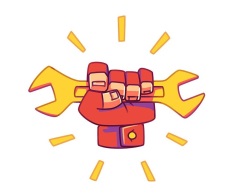 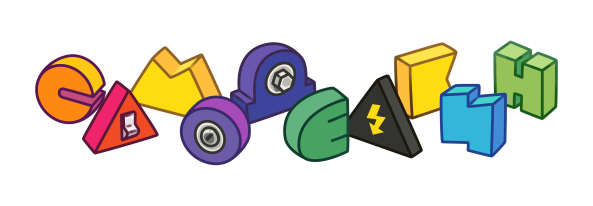 Фестиваля научно-технического творчества учащихся «Самоделкин»Дата проведения: 17 сентября 2017г. Время проведения: 12.00-16.00 Место проведения: МАУК «Парк Победы» Проект реализуется при финансовой поддержке АО ИК «АСЭ»* Для участия необходима предварительная регистрация** Необходим телефон с подключенным ИнтернетомСправочная информация:  www.sutvdonsk.ru, vk.com/samodelkinfest или 8(86392)250428, sut-vdonsk@yandex.ru Активность (площадка) ФестиваляВремя проведенияМесто проведенияПризы и подаркиЦеремония открытия Фестиваля12.00-12.20Фонтан «Победа» (сцена)Городской квест "Тайна К"**12.30-15.30Территория паркаСертификаты участника, 3 команды-победителя получат в подарок по-настоящему большому квест-приключению от  Street Adventure - Федеральная сеть городских квестов  и мороженноеМастер-классы*:Мастер-классы*:Мастер-классы*:Мастер-классы*:Робототехника: «Изготовление элементарного Робота ДИОЛА»12.30-13.30Площадь в р-оне  Фонтана «Победа»Р-он Веревочного парка «Ле-Мур»Площадь в р-оне  Фонтана «Победа»Площадь в р-оне  Фонтана «Победа»Площадь в р-оне  Фонтана «Победа»Сертификат участника, робот в подарок3D-моделирование: «Я рисую этот мир» (рисование 3D-ручкой) +Демонстрация работы 3D-принтера12.30-13.30Площадь в р-оне  Фонтана «Победа»Р-он Веревочного парка «Ле-Мур»Площадь в р-оне  Фонтана «Победа»Площадь в р-оне  Фонтана «Победа»Площадь в р-оне  Фонтана «Победа»Сертификат участника, 3D-модель в подарокАвиамоделирование: «АЭРОПЛАН» (изготовление и запуск моделей (пенопластовых) самолетов и планеров)12.30-13.30Площадь в р-оне  Фонтана «Победа»Р-он Веревочного парка «Ле-Мур»Площадь в р-оне  Фонтана «Победа»Площадь в р-оне  Фонтана «Победа»Площадь в р-оне  Фонтана «Победа»Сертификат участника, модель в подарокНачальное техническое моделирование: «Космодром» и «Автодром» (изготовление, дизайн-проект, запуск бумажных ракет и автомобилей) 12.30-13.30Площадь в р-оне  Фонтана «Победа»Р-он Веревочного парка «Ле-Мур»Площадь в р-оне  Фонтана «Победа»Площадь в р-оне  Фонтана «Победа»Площадь в р-оне  Фонтана «Победа»Сертификат участника, модель в подарокТестопластика «Я у мамы фантазер»12.30-13.30Площадь в р-оне  Фонтана «Победа»Р-он Веревочного парка «Ле-Мур»Площадь в р-оне  Фонтана «Победа»Площадь в р-оне  Фонтана «Победа»Площадь в р-оне  Фонтана «Победа»Сертификат участника, модель в подарокСпортивно-интеллектуальная игра «Форт Боярд»*12.30-14.00Территория паркаСертификаты, подарки, сюрпризы и мороженое от  Агентства Незабываемых Событий «Настрой»IQ-зона «Игры разума»:IQ-зона «Игры разума»:IQ-зона «Игры разума»:IQ-зона «Игры разума»:Турнир по шахматам и шашкам12.00-14.00БеседкаСертификат участника, дипломы, 10 порций мягкого мороженого от компании «СладкоВесело»Интеллектуальная настольная игра «Монополия Волгодонск»*12.00-15.00БеседкаСертификат участника, победителю  - игра  в подарокРазвлекательно-познавательная программа:Развлекательно-познавательная программа:Развлекательно-познавательная программа:Развлекательно-познавательная программа:IQ - игра «Битва интеллектуалов» 12.30-13.3012.30-13.3012.30-13.3012.30-13.3012.30-13.30Фонтан «Победа» (сцена)Фонтан «Победа» (сцена)Фонтан «Победа» (сцена)Фонтан «Победа» (сцена)Фонтан «Победа» (сцена)10 билетов на любой аттракцион МАУК «Парк Победа»Спектакль «Театра роботов» (по мотивам русской народной сказки)12.30-13.3012.30-13.3012.30-13.3012.30-13.3012.30-13.30Фонтан «Победа» (сцена)Фонтан «Победа» (сцена)Фонтан «Победа» (сцена)Фонтан «Победа» (сцена)Фонтан «Победа» (сцена)Семейное шоу-конкурс «Папа может, мама знает»*12.30-13.3012.30-13.3012.30-13.3012.30-13.3012.30-13.30Фонтан «Победа» (сцена)Фонтан «Победа» (сцена)Фонтан «Победа» (сцена)Фонтан «Победа» (сцена)Фонтан «Победа» (сцена)1 место - Сертификат на 2000 руб. на ужин в ресторане «Олива»,2 и 3 места – сертификат на конную прогулку (1 час) от Конного клуба «Конное подворье»,Все участникам – сертификат на бесплатное посещение Веревочного парка «Ле-Мур»Игровая шоу программа:  «Бокс роботов», «Робосапиенс», «Футбол роботов», «Роботы-строители»12.30-13.3012.30-13.3012.30-13.3012.30-13.3012.30-13.30Фонтан «Победа» (сцена)Фонтан «Победа» (сцена)Фонтан «Победа» (сцена)Фонтан «Победа» (сцена)Фонтан «Победа» (сцена)10 сертификатов на развивающие занятия от Детского клуба «Джуниор»,10  порций мягкого мороженого от компании «СладкоВесело»Игры, конкурсы12.30-13.3012.30-13.3012.30-13.3012.30-13.3012.30-13.30Фонтан «Победа» (сцена)Фонтан «Победа» (сцена)Фонтан «Победа» (сцена)Фонтан «Победа» (сцена)Фонтан «Победа» (сцена)10 сертификатов на развивающие занятия от Детского клуба «Джуниор»,10  порций мягкого мороженого от компании «СладкоВесело»Показательные выступления:Показательные выступления:Показательные выступления:Показательные выступления:Показательные выступления радиоуправляемых автомоделей «Ралли»13.30-14.0013.30-14.00Площадь в р-оне  Фонтана «Победа»Показательные выступления радиоуправляемых судомоделей «Регата» 13.30-14.0013.30-14.00Бассейн «Лодочки»Соревнования роботов «Ралли»12.30-13.30Р-он Веревочного парка «Ле-Мур»Сертификат на 2 часа игры для 10 человек  в аренном лазергате «Портал»Выставки:Выставки:Выставки:Выставки:Выставка-конкурс LEGO-моделей «Я так вижу»*12.00-16.0012.00-16.0012.00-16.0012.00-16.0012.00-16.0012.00-16.00Площадь в р-оне  Фонтана «Победа»Аллея воинской славыПлощадь в р-оне  Фонтана «Победа»Аллея воинской славыПлощадь в р-оне  Фонтана «Победа»Дипломы и медали,10 сертификатов на бесплатное посещение Веревочного парка «Ле-Мур»10 порций мягкого мороженного от компании «СладкоВесело»Конкурс фото-презентаций «Папа, мама, я – творческая семья!»*12.00-16.0012.00-16.0012.00-16.0012.00-16.0012.00-16.0012.00-16.00Площадь в р-оне  Фонтана «Победа»Аллея воинской славыПлощадь в р-оне  Фонтана «Победа»Аллея воинской славыПлощадь в р-оне  Фонтана «Победа»Дипломы и медали,3 сертификата на большую пиццу от пиццерии «Like-pizza Волгодонск»,7  сертфикатов на бесплатное посещение Веревочного парка «Ле-Мур»Выставка «Город  мастеров»  12.00-16.0012.00-16.0012.00-16.0012.00-16.0012.00-16.0012.00-16.00Площадь в р-оне  Фонтана «Победа»Аллея воинской славыПлощадь в р-оне  Фонтана «Победа»Аллея воинской славыПлощадь в р-оне  Фонтана «Победа»Выставка-презентация «Музея техники» - «Достояние СССР»12.00-16.0012.00-16.0012.00-16.0012.00-16.0012.00-16.0012.00-16.00Площадь в р-оне  Фонтана «Победа»Аллея воинской славыПлощадь в р-оне  Фонтана «Победа»Аллея воинской славыПлощадь в р-оне  Фонтана «Победа»Выставка-презентация  «Я у мамы инженер» (действующие и стендовые модели, макеты, приборы, оборудование)  12.00-16.0012.00-16.0012.00-16.0012.00-16.0012.00-16.0012.00-16.00Площадь в р-оне  Фонтана «Победа»Аллея воинской славыПлощадь в р-оне  Фонтана «Победа»Аллея воинской славыПлощадь в р-оне  Фонтана «Победа»Фотовыставка «Мир науки и техники» 12.00-16.0012.00-16.0012.00-16.0012.00-16.0012.00-16.0012.00-16.00Площадь в р-оне  Фонтана «Победа»Аллея воинской славыПлощадь в р-оне  Фонтана «Победа»Аллея воинской славыПлощадь в р-оне  Фонтана «Победа»Фотозоны:Фотозоны:Фотозоны:Фотозоны:Роботы  (железный и картонный)СамолетМашина (деревянная) 12.00-16.00Площадь в р-оне  Фонтана «Победа»Развлекательная шоу-программа от Агентства «Праздник каждый день»Развлекательная шоу-программа от Агентства «Праздник каждый день»Развлекательная шоу-программа от Агентства «Праздник каждый день»Развлекательная шоу-программа от Агентства «Праздник каждый день»Шоу аниматоров «Фиксики и К»«Научная лаборатория: опыты»Шоу мыльных пузырейАквагрим14.00-15.30Площадь в р-оне  Фонтана «Победа»Воздушные шары Мастер-классы*:Мастер-классы*:Мастер-классы*:Мастер-классы*:Робототехника: «Изготовление элементарного Робота ДИОЛА»3D-моделирование: «Я рисую этот мир» (рисование 3D-ручкой) +Демонстрация работы 3D-принтераАвиамоделирование: «АЭРОПЛАН» (изготовление и запуск моделей (пенопластовых) самолетов и планеров)Начальное техническое моделирование:«Космодром» и «Автодром» (изготовление, дизайн-проект, запуск бумажных ракет и автомобилей) Тестопластика «Я у мамы фантазер»14.00-15.0014.00-15.0014.00-15.0014.00-15.0014.00-15.00Площадь в р-оне  Фонтана «Победа»Р-он Веревочного парка «Ле-Мур»Площадь в р-оне  Фонтана «Победа»Площадь в р-оне  Фонтана «Победа»Площадь в р-оне  Фонтана «Победа»Сертификат участника, робот в подарокСертификат участника, 3D-модель в подарокСертификат участника, модель в подарокСертификат участника, модель в подарокСертификат участника, модель в подарокПоказательные выступления:Показательные выступления:Показательные выступления:Показательные выступления:Показательные выступления радиоуправляемых автомоделей «Ралли»Показательные выступления радиоуправляемых судомоделей «Регата» 15.00-15.3015.00-15.30Танцевальная площадкаБассейн «Лодочки» Церемония закрытия Фестиваля15.45Фонтан «Победа» (сцена)Показательные заезды картингистов «За рулем»16.00 Площадь «Победы»